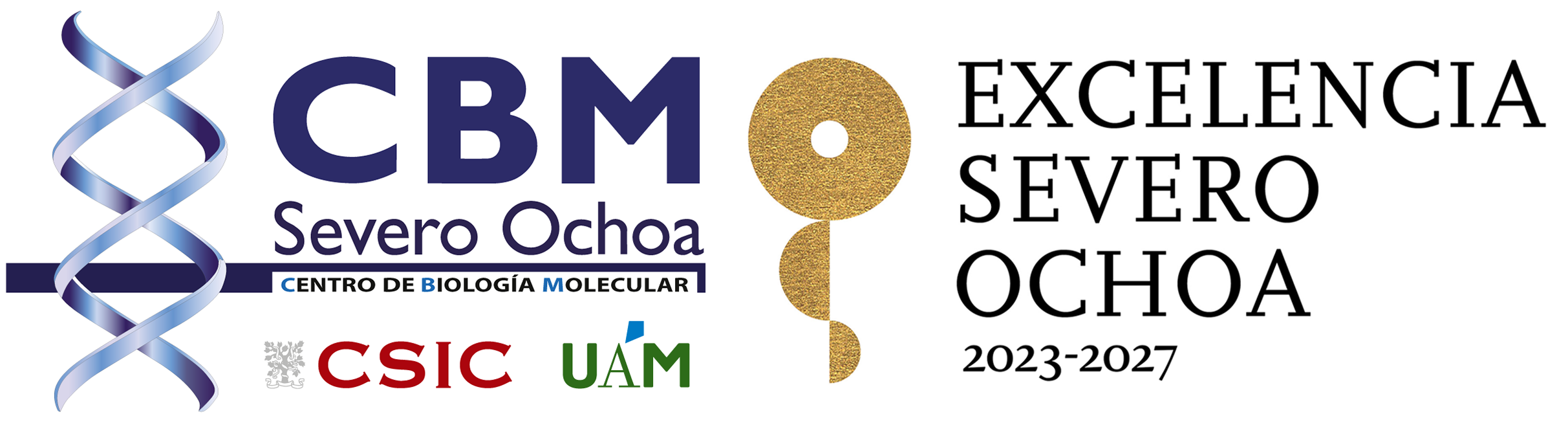 LECTURA DE TESIS DOCTORALEnviar a: institucional@cbm.csic.es  MÍNIMO 10 DÍAS ANTES DE LA LECTURA DE TESISNOMBRE DEL DOCTORANDO:FECHA DE LECTURA DE TESIS: TÍTULO:DEPARTAMENTO Y UNIVERSIDAD: NOMBRE DIRECTOR/ES DE TESIS: LUGAR DE LECTURA: HORA: ---------------------------------------------------------------------------------------------------PROGRAMA CIENTÍFICO DEL CBM:Nº DE LABORATORIO: No escribir todo en mayúsculasMUY IMPORTANTE:  Una vez defendida la Tesis, debes registrarla en TESEO.  Toda la información en:http://www.uam.es/EscuelaDoctorado/(es_ES)-Ficha-Teseo/1446747903153.htm?language=es_ES&nDept=5&nodepath=Ficha%20TESEO 